KOVASDapkienė, BirutėMūsų rajono valdžia dviračio neišras, bet pedalus galėtų atnaujint : Kai išskleidi sparnus kaip reklamoje su „RedBull“ – tau iš karto juos apkerpa / Birutė Dapkienė. – Iliustr.. – Rubrika: Rokiškio tapatybės ženklai šiandien // Gimtasis Rokiškis. – ISSN 1822-7740. – 2021, kovo 2, p. 5.Tautodailininkų sąjungos Rokiškio skyriaus pirmininkė, tautodailininkė tapytoja, ūkininkė dalijasi mintimis, pamąstymais, idėjomis apie Rokiškio krašto išskirtinumą, planus, kaip tapti turizmo traukos kraštu, investicijas į projektus, įvairių veiklų kūrimą.Milaknienė, RedaMėgėjų teatrų „Oskarai“ paskelbė nominacijas. Tarp nominantų – rokiškėnai / Reda Milaknienė. – Iliustr. // Gimtasis Rokiškis. – ISSN 1822-7740. – 2021, kovo 2, p. 1, 3.Lietuvos mėgėjų teatrų šventė „Tegyvuoja teatras“ paskelbė nominacijas. Nominantai buvo renkami iš 80 spektaklių, iš viso yra 70 nominuotųjų, kurie pretenduoja į devynias statulėles „Tegyvuoja teatras“. Šventė dėl karantino nukeliama birželio mėnesiui, kuri vyks Joniškyje. Rokiškėnų spektakliai – VšĮ „Kultūros inovacijos“ teatro „Marcelės legenda“ apie lietuviškosios žvalgybos legendą Marcelę Kubiliūtę ir Rokiškio liaudies teatro „Dėdės ir dėdienės“ pagal Juozą Tumą-Vaižgantą tikisi statulėlių penkiose nominacijose. Kol kas Rokiškio teatralai, pasak režisierės Neringos Danienės, džiaugiasi dviem nominacijomis – „Ryškiausios moters vaidmuo“ – Žanetai Šiškūnaitei-Jasinevičienei už Marcelės vaidmenį ir „Ryškiausias spektaklio scenarijus, inscenizacija“ –  režisierei N. Danienei.Prezidentūroje – darbai iš Rokiškio dvaro kolekcijos / GR inform. // Gimtasis Rokiškis. – ISSN 1822-7740. – 2021, kovo 2, p. 3.Prezidentūroje eksponuojami 8 grafikos darbai iš Rokiškio dvaro kolekcijos. Tai XIX a. Jono Kazimiero Vilčinskio „Vilniaus albumo“ litografijos, Lietuvos bei Lenkijos valdovų antkapinių paminklų Krokuvoje albumo „Monumenta Regnum Poloniae Cracoviensia“ atspaudai ir kt.Vilkickienė, DaivaBe kaukės su knyga / Daiva Vilkickienė. - Iliustr. - Rubrika: Knygų apžvalga // Gimtasis Rokiškis. - 2021, kovo 2, p. 8.Rokiškio Juozo Keliuočio viešoji biblioteka pristato ir siūlo paskaityti knygas apie kaukes, tai: Mary Renault „Apolono kaukė“ 1999, Edgaras Alanas Po „Raudonosios mirties kaukė“, Aleksandra Marinina „Svetima kaukė“ 2008, Aleksejus Besonovas „Valdžios kaukė“ 1998, Moras Jokajus „Juodoji kaukė“, Yukio Mishima „Kaukės išpažintis“ 2004, vaikams ir jaunimui: „Įdomiausioji kaukė“ 1993, Tosca Menten „Mumija Dumis ir Sebek-Ra kaukė“ 2019.Parulskis, SigitasHomofobija – šventoji baimė : [svarstymai] / Sigitas Parulskis. - Portr. // Lietuvos rytas. - ISSN 1392-2351. - 2021, kovo 3, p. 2.Kraštiečio rašytojo mintys.Žeimantas, VytautasJonas Jackevičius ir jo meniškos obsesijos / Vytautas Žeimantas. - Portr., iliustr. // XXI amžius. - 2021, kovo 5, p. 14.Apie kraštietį žurnalistą, poetą J. Jackevičių ir jo naują poezijos knygą „Obsesijos“.Bičiūnaitė, VilmaKą interneto svetainės pasako apie bendruomenes? / Vilma Bičiūnaitė. - Iliustr. - Rubrika: Mano pasirinkimai: „Fake news“? ar aš… „ZN“? // Gimtasis Rokiškis. - 2021, kovo 6, p. 8.Bendruomenių įtinklinimo konkurse, skirtame visoms projekte „Prisijungusi Lietuva“ dalyvaujančioms bendruomenėms, kurios nori plačiau pritaikyti interneto galimybes, pasisekė Rokiškio rajono Aleksandravėlės, Bajorų, Duokiškio, Lailūnų, Panemunio ir Kriaunų bendruomenėms. Jos pateko tarp laimėtojų, šiai dienai dalijasi atnaujintomis arba sukurtomis naujomis svetainėmis, kuriose pateikia aktualijas bendruomenei. Bendruomenių interneto svetainėmis rūpinasi, jas prižiūri Genovaitė Šajaukienė, Giedrė Dagienė, Inga Belovienė, Lailūnų – bibliotekininkė Rita Inčiūrienė, Panemunio – bibliotekininkė Elena Baronienė.Bičiūnaitė, VilmaJuodupietės knygelę vaikams iliustravo indas / Vilma Bičiūnaitė. – Iliustr. // Gimtasis Rokiškis. – ISSN 1822-7740. – 2021, kovo 9, p. 9.Juodupėje gyvenanti Kristina Bartulienė išleido pirmąją knygelę vaikams. Knygelė „Abės vasara“ skirta ikimokyklinio ir jaunesniojo mokyklinio amžiaus vaikams. Šešiose dešimtyse puslapių patalpintos 27 istorijos, yra užduotėlių, nuotaikingų iliustracijų. Iliustracijas kūrė indų tautybės dailininkas, su kuriuo autorė bendravo ir dirbo internetu.Knygų mugė nukelta / GR inform. // Gimtasis Rokiškis. - 2021, kovo 9, p. 9.Dėl pandemijos į 2022-uosius perkeliama tarptautinė Vilniaus knygų mugė. Knygų mugėje kasmet dalyvauja ir rokiškėnai – Krašto muziejus, Viešoji biblioteka, Kultūros centras.Nepriklausomybės atkūrimo dienai – virtualūs renginiai / GR inform.. – Iliustr. // Gimtasis Rokiškis. – ISSN 1822-7740. – 2021, kovo 9, p. 9.Kovo 11-ajai – Lietuvos nepriklausomybės atkūrimo dienai Rokiškio kultūros centras rengia virtualius renginius ir kviečia stebėti juos ekrane.Vilkickienė, DaivaKnygos apie moteris / Daiva Vilkickienė. - Iliustr. - Rubrika: Knygų apžvalga // Gimtasis Rokiškis. - 2021, kovo 9, p. 8.Rokiškio Juozo Keliuočio viešoji biblioteka, minint Tarptautinę moters dieną, pristato ir siūlo paskaityti knygas apie moteris, tai: Fransuaza Sagan „Išsidažiusi moteris“ 2016, Vilhelmina Bruni „Mylimos moterys“ 2003, Laura Lippman „Moteris ežere“ 2020, N. Dubinskis „Moterys didžių ir žymių vyrų gyvenime“ 1997, Greer Hendricks, Sarah Pekkanen „Kita moteris“ 2018, Robin Norvud „Moterys, kurios myli per stipriai“ 2016, Dr. Susan Nolen-Hoeksema „Moterys, kurios galvoja per daug. Kaip išsivaduoti iš besaikio analizavimo ir susigrąžinti gyvenimą“ 2014.Kudirkienė, GailutėĮ netikėtą kvietimą atsišaukė ne tik auklėtiniai / Gailutė Kudirkienė. - Iliustr. // Panevėžio kraštas. - ISSN 2424-5100. - 2021, kovo 10, p. 9.Rokiškio Rudolfo Lymano muzikos mokykla Lietuvos nepriklausomybės atkūrimo dieną pasitinka išskirtiniu virtualiu sveikinimu. Jis sudėliotas iš gausybės fotografijų, kuriose vėliavos spalvomis ar tautinių raštų motyvais papuošti muzikos instrumentai. Sveikinimas skleidžia žinią, kad muzika vienija žmones, kad esame tauta, savo laisvę apgynusi su daina. Mokyklos direktorė Vilma Steputaitienė, skelbdama pilietinę akciją „Papuošk savo muzikos instrumentą“, daugiausia tikėjosi tik rajono gyventojų reakcijos, o sulaukė laiškų iš Vokietijoje, Airijoje, Anglijoje, Amerikoje ir kitose šalyse įsikūrusių lietuvių.Kviečia teikti kandidatus sidabro ženklui / GR inform. // Gimtasis Rokiškis. – ISSN 1822-7740. – 2021, kovo 13, p. 2.Balandžio 15-ąją minimai Tarptautinei kultūros dienai, Rokiškio rajono savivaldybė kviečia siūlyti kandidatą sidabro ženklo „Už nuopelnus Rokiškio krašto kultūrai“ nominacijai gauti. Tokios nominacijos Rokiškyje teikiamos nuo 2012 m. Kandidatu gali būti kiekvienas Rokiškio krašto gyventojas ar kitur gyvenantis asmuo, įnešęs svarų indėlį į krašto kultūrą.Rokiškio krašto muziejus durų dar neatveria / Rokiškio krašto muziejaus inform.. – Iliustr. // Rokiškio sirena. – ISSN 2351-7433. – 2021, kovo 16, p. 10.Rokiškio krašto muziejus, kaip ir kiti muziejai, laukia kultūros ministro patvirtinimo dėl lankytojų leidimo lankytis uždarose erdvėse. Krašto muziejuje lankytojų laukia unikali paroda, kurią parengė Nacionalinis M.K. Čiurlionio muziejus, bendradarbiaudamas su Rokiškio krašto muziejumi „Uždegta Monmartro ugnies: Rokiškio dvaro meno kolekcija“. Parodoje eksponuojamos dvaro vertybės, saugomos Rokiškyje ir Kaune.Vilkickienė, DaivaLaimės dienai – gydančios knygos apie gyvenimą ir meilę / Daiva Vilkickienė. - Iliustr. - Rubrika: Knygų apžvalga // Gimtasis Rokiškis. - 2021, kovo 16, p. 8.Rokiškio Juozo Keliuočio viešoji biblioteka kovo 21-ąją, minint Tarptautinę laimės dieną, pristato ir siūlo paskaityti knygas apie laimę: Agnės Ledig „Akimirka prieš laimę“ 2017, Vladislovas Tatarkievičius „Apie laimę“ 2016, Daglas Kenedis „Besivejant laimę“ 2018, Arundhati Roy „Didžiausios laimės ministerija“ 2018, Virginija Grimaldi „Lietui lyjant laimė kvepia stipriau“ 2020, Eva Tombak „Laimės piliulės. Vartojimo instrukcija ir šalutinis poveikis“ 2016, Paulas Z. Reizin „Žmonių laimė“ 2018, Evelina Daciūtė „Laimė yra lapė“ 2016.Kudirkienė, GailutėSensacingą vertybę dovanojo muziejui / Gailutė Kudirkienė. - Iliustr. // Panevėžio kraštas. - ISSN 2424-5100. - 2021, kovo 17, p. 9, 13.Į Rokiškio krašto muziejų neseniai atkeliavo išskirtinis eksponatas, maždaug 4 tūkstančių metų senumo bronzinis durklas. Sensacingą radinį Rokiškio rajone aptiko ir paveldosaugininkams perdavė pasvalietis ūkininkas Orestas Pauliukas. Šie atliko nuodugnius radinio tyrimus, aiškinosi jo amžių bei paskirtį. Po tyrinėjimų istorikai tarė žodį: toks radinys – vienintelis dabartinėje Lietuvos teritorijoje. Jis priskiriamas Varpinių taurių kultūrai, gyvavusiai 2800–1800 metais prieš Kristų, ji buvo išplitusi po visą Europą, apėmė ir dabartinės Britanijos teritoriją. Kultūros paveldo departamentas unikaliąją vertybę perdavė Rokiškio muziejui. Su Rokiškio krašto muziejaus direktoriaus pavaduotojo Giedriaus Kujelio komentarais.Rušėnienė, LinaSocialdemokratai atkeršiję už Brazauską / Lina Rušėnienė. – Iliustr. // Panevėžio kraštas. – ISSN 2424-5100. – 2021, kovo 17, p. 5.Aistros dėl to, kad Rokiškio politikai nesutiko suteikti sąjūdininkui Leonui Jankauskui krašto garbės piliečio vardo, dar nenurimo. Politikų Irmanto Tarvydžio, Algio Čepulio, Stasio Meliūno, Ramūno Godeliausko, Vytauto Vilio, Algio Kazulėno komentarai apie Apdovanojimų komisijos sprendimus. Algis Kazulėnas prisiminė, kaip prieš du dešimtmečius rajono taryba, susidedanti iš konservatorių daugumos, nepatvirtino krašto garbės piliečiu Prezidento socialdemokrato Algirdo Brazausko, todėl dabar socialdemokratai ir atkeršiję.Baltarusijos tautinių vėliavų paroda „Balta, raudona, balta“ / Rokiškio krašto muziejaus inform.. – Iliustr. // Rokiškio sirena. – ISSN 2351-7433. – 2021, kovo 19, p. 4–5.Rokiškio krašto muziejus pristato dailininkės iš Minsko Tatjanos Gorelčik pieštų Baltarusijos tautinių vėliavų parodą „Balta, raudona, balta“. Pateikta plačiau apie autorę.Dūdaitė, LinaUž mūsų ir jūsų laisvę! / Lina Dūdaitė-Kralikienė. – Iliustr. // Rokiškio sirena. – ISSN 2351-7433. – 2021, kovo 19, p. 4.Minint nepriklausomos Baltarusijos 103-ąsias metines, Rokiškio rajono savivaldybė, Krašto muziejus, rajono laikraštis „Rokiškio sirena“ pristato nuo A. Lukašenkos režimo nukentėjusių Pastovių gyventojų istorijas. Apie Pastovius, jų sąsajas su Rokiškiu, istoriją pasakoja Krašto muziejaus darbuotojas Giedrius Kujelis. Pateiktas Pastovyse gyvenančio Deniso Cybulskio pasakojimas.Vainora, RičardasPartizanų vadai pašto ženkluose / Ričardas Vainora. - Iliustr. // Tremtinys. - ISSN 2029-509X. - 2021, kovo 19 (Nr. 11), p. 1.Lietuvos paštas išleido pašto ženklų bloką „Partizanų Lietuva“. Pašto ženkluose keturi portretai partizanų vadų, pasirašiusių Lietuvos laisvės kovos sąjūdžio tarybos Deklaraciją. Viename ženkle – Kęstučio apygardos štabo Organizacinio skyriaus viršininkas P. Bartkus-Žadgaila ir Pietų Lietuvos partizanų srities vadas, nuo 1951 m. Lietuvos vyriausiasis partizanų vadas A. Ramanauskas-Vanagas. Kitame ženkle – Prisikėlimo apygardos štabo viršininkas B. Liesys-Naktis ir kraštietis, Prisikėlimo apygardos vadas, laikraščio „Prisikėlimo ugnis“ redakcinės kolegijos narys L. V. Grigonis-Užpalis (dailininkė A. Ratkevičienė). Kartu išleistas ir specialus vokas.Keliuotytė, RasaKą skaityti rinkomės karantino metu? Išpopuliarėjo psichologinės knygos ir kelionių aprašymai / Rasa Keliuotytė. - Iliustr. - Rubrika: Mano pasirinkimai: „Fake news“? ar aš… „zn“? // Gimtasis Rokiškis. - 2021, kovo 20, p. 7.Turinys: Rekordas – 325 knygos, kasdien – po vieną / Snieguolė Galvelienė. Šiais metais – jau 40-oji knyga / Aurika Aurylė.Rokiškio Juozo Keliuočio viešosios bibliotekos darbuotoja, knygų mylėtoja apie karantino paveiktas skaitymo tendencijas, skaitymo temas, rekordus.Milaknienė, RedaApdovanojimai bus. Pandemija teatro nesunaikino / Reda Milaknienė. – Iliustr. // Gimtasis Rokiškis. – ISSN 1822-7740. – 2021, kovo 20, p. 1, 4.Kovo 27-ąją, Tarptautinę teatro dieną, Rokiškio teatralų apdovanojimai „Nikodemai“ vyks 25-ąjį kartą. Šiemet šventė vyks socialiniuose tinkluose, aktoriai nominuoti septyniose kategorijose, laureatai gaus diplomus ir piniginius prizus. Pateikta apie „Nikodemų“ šventės pradžią, kurios pradininkais laikomi E. Daugnora ir L. Volodka.Milaknienė, RedaSidabro ženklas „Už nuopelnus Rokiškio krašto kultūrai“ šiemet bus įteiktas Algirdui Svidinskui / Reda Milaknienė. – Iliustr. // Gimtasis Rokiškis. – ISSN 1822-7740. – 2021, kovo 20, p. 1, 4.Kultūros ir turizmo tarnyba nusprendė, kad sidabro ženklas „Už nuopelnus Rokiškio krašto kultūrai“ šiemet bus įteiktas etninės kultūros specialistui, dainiui-kanklininkui, poetui, kraštotyrininkui Algirdui Svidinskui. Pasak rajono savivaldybės Komunikacijos ir kultūros skyriaus vedėjos Irenos Matelienės, buvo sulaukta ir svarstomi trys siūlymai. Sidabro ženklus Rokiškiui sukūrė kraštietis, garbės pilietis, skulptorius Petras Henrikas Garška.Rokiškio krašto muziejus atvėrė duris / GR inform. // Gimtasis Rokiškis. – ISSN 1822-7740. – 2021, kovo 20, p. 12.Rokiškio krašto muziejus kviečia lankytojus apžiūrėti nuolatines ekspozicijas bei parodą „Uždegta Monmartro ugnies: Rokiškio dvaro meno kolekcija“. Paroda parengta kartu su Nacionaliniu M.K.Čiurlionio dailės muziejumi, kuriame saugoma Rokiškio dvaro meno kolekcijos dalis. Parodoje atskleidžiama grafų Tyzenhauzų ir Pšezdzieckių giminių istorija.Skirta 100 000 eurų / GR inform. // Gimtasis Rokiškis. – ISSN 1822-7740. – 2021, kovo 20, p. 12.Rokiškio rajono savivaldybės projektui „Rokiškio rajono savivaldybės dvaro viralinės rekonstrukcijos ir pritaikymo darbai“ skirta 100 000 Eur valstybės lėšų. Už gautas lėšas numatyta atnaujinti viralinės išorę bei vidų, įrengti inžinierinius tinklus, ekspozicinius stelažus.Bičiūnaitė, VilmaTautodailininkės rankose atgimsta skrybėlės / Vilma Bičiūnaitė. – Iliustr.. – Rubrika: Rokiškio tapatybės ženklai šiandien // Gimtasis Rokiškis. – ISSN 1822-7740. – 2021, kovo 23, p. 1, 7.2020 m. respublikinės liaudies meno konkursinės parodos „Aukso vainikas“ regioniniame ture Anykščiuose rokiškėnei tautodailininkei Violetai Jasinevičienei skirtas specialusis diplomas už tradicines veltas skrybėles. Apie tautodailininkės dalyvavimą mugėse, kitus veliamus gaminius iš vilnos, vėlimo technologiją.E. Daugnora: suvaidinęs spektaklyje dažnai žmogus iš teatro nebegali išeiti. – Iliustr. // Gimtasis Rokiškis. – ISSN 1822-7740. – 2021, kovo 23, p. 6.Rokiškio liaudies teatro režisierius Eligijus Daugnora apie liaudies teatro prieš dvejus metus minėtą šešiasdešimtmetį, per tuos metus teatro pastatytus 100 spektaklių, teatro pradžią. Panemunio apylinkėse buvo pastatytas pirmas lietuviškas vaidinimas – J. Tumo-Vaižganto komedija „Nepadėjus nėr ko kasti“. Pasak režisieriaus, per karantiną platformoje „Zoom“ parodytas spektaklis „Gyvenimai“ pagal Enrikos Striogaitės poezijos knygą „Žmonės“. Šiuo metu repetuojamas spektaklis pagal Vytauto V. Landsbergio dramą „Bunkeris“ ir Romualdo Granausko romaną „Trys vienatvės“.Vilkickienė, DaivaKnygos apie moteris ir… vampyrus / Daiva Vilkickienė. - Iliustr. - Rubrika: Knygų apžvalga // Gimtasis Rokiškis. - 2021, kovo 23, p. 8.Rokiškio Juozo Keliuočio viešoji biblioteka pristato ir siūlo paskaityti sagos žanro kūrinius, kurių pagrindinės veikėjos – moterys, tai: Herbjorg Wassmo „Šimto metų istorija“ 2011, Santa Montefiore „Deverilų šeimos saga“, „Meilės ir karo dainos“ 2017, „Airijos dukros“ 2018, „Paskutinė Deverilų paslaptis“ 2018, Stephenie Meyer „Saulėlydžio saga“, „Saulėlydis“ 2008, „Jaunatis“ 2010, „Sielonešė“ 2010, Birutė Jonuškaitė „Didžioji sala“ I, II tomai – 1997, 1999,  Elena Ferrante „Neapolietiška saga“, „Nuostabioji draugė“ 2016, „Naujoji pavardė“ 2017, „Apie tuos, kurie pabėga“ 2020, „Istorija apie prarastą mergaitę“ 2020.Baronienė, DaivaMuziejuje nebus nė vieno eksponato / Daiva Baronienė. - Iliustr. // Panevėžio kraštas. - ISSN 2424-5100. - 2021, kovo 24, p. 13.Rokiškio rajono Kamajų bažnyčiai priklausančioje koplyčioje prieš gerą 100-metį buvo šarvojami mirusieji, po to daugybę metų ji stovėjo tuščia ir nyko. O dabar šiame XIX amžiaus statinyje kuriamas modernus kunigo bei liaudies poeto Antano Strazdo muziejus. Kamajų bendruomenės pirmininkė Jolanta Vygėlienė patikino, kad jos vadovaujama bendruomenė nusiteikusi netradicinėje aplinkoje įrengti išskirtinę ekspoziciją, pasidžiaugė, kad A. Strazdo muziejaus kūrimui Kamajų bendruomenė gavo kone 93 tūkstančius eurų, iš jų didžioji dalis – Europos Sąjungos fondų lėšos.Barasa, SauliusŽinomas skulptorius puoselėja senolių tradicijas / Saulius Barasa. - Iliustr. // Namie ir sode. - ISSN 2335-7266. - 2021, Nr. 7 (kovo 26), p. 4-5.Apie kraštietį tautodailininką medžio drožėją Joną Bugailiškį, gyvenantį Vilniuje.Dūdaitė, LinaKrašto apsaugos savanorių pajėgų trisdešimtmečio proga – unikalus eksponatas Obelių laisvės kovų istorijos muziejui / Lina Dūdaitė-Kralikienė. – Iliustr. // Rokiškio sirena. – ISSN 2351-7433. – 2021, kovo 26, p. 1–2.Obelių laisvės kovų istorijos muziejuje lankėsi Vyčio apygardos 5-osios rinktinės vadas pulkininkas leitenantas Vidas Zabiela bei 506-osios pėstininkų kuopos vadas kapitonas Sergejus Afanasjevas, kurie muziejui įteikė unikalų eksponatą – Krašto apsaugos savanorių pajėgų 30-mečio jubiliejui skirtą proginę monetą. Tokių monetų nukaldinta tik 65.Mačiekus, VenantasPrie lietuvybės versmių : dvidešimt penkeri metai su Vilniaus universiteto kraštotyrininkų ramuva (1972–1997) / Venantas Mačiekus. - Iliustr.. - Tęs. Pradžia: Nr. 5 // Šiaurės Atėnai. - ISSN 1392-7760. - 2021, kovo 26 (Nr. 6), p. 14, 15.Kraštiečio atsiminimai apie Vilniaus universiteto ramuviečius.Rokiškio krašto muziejus „atkapstė“ pirmąjį Lašų kaimo paminėjimą / Rokiškio krašto muziejaus inform.. – Iliustr. // Rokiškio sirena. – ISSN 2351-7433. – 2021, kovo 26, p. 5.Rokiškio krašto muziejus Lašų kaimo bendruomenės prašymu atrado pirmąjį kaimo paminėjimą. Ankstyviausias iki šiol žinomas kaimo paminėjimas rastas Lietuvos valstybės istorijos archyve, saugomame 1567–1739 m. Vilkmergės pavieto seniūnijų, tenutijų ir kaimų inventorių knygoje. Knygoje yra 1567 m. Gardino žemės teisėjui Jeronimui Masalskiui pagal susitarimą perduoto valdyti Obelių dvaro inventorius, kuriame yra paminėtas Lašų kaimas. Tuo metu Lašų kaimą sudarė 7 valakai ir 14 margų.Atsiveria : Vakar Šiandien Rytoj // Gimtasis Rokiškis. - 2021, kovo 27, p. 1.Rokiškio Juozo Keliuočio viešojoje bibliotekoje skaitytojai jau gali lankytis periodikos ir interneto skaityklose, ekspozicijose ir knygų fonduose.Bičiūnaitė, VilmaRajono tarybos posėdyje – ilgos diskusijos / Vilma Bičiūnaitė // Gimtasis Rokiškis. - 2021, kovo 27, p. 2.Apie nuotoliniu būdu vykusį Rokiškio rajono tarybos posėdį, kuriame buvo numatyta išnagrinėti 41 klausimą. Posėdžio metu daug laiko skirta rajono savivaldybės administracijos direktoriaus Andriaus Burnicko 2020 m. veiklos ataskaitai, rajono savivaldybės tarybos Antikorupcijos komisijos 2020 m. veiklai. Pritarta Priešgaisrinės tarnybos, Juozo Keliuočio viešosios bibliotekos, Krašto muziejaus, Kultūros centro, Turizmo ir tradicinių amatų informacijos ir koordinavimo centro, baseino, švietimo ir ugdymo įstaigų ataskaitoms.Emocijos ir mintys išsiliejo tapybos darbuose ir tapo paroda / GR inform.. - Iliustr. // Gimtasis Rokiškis. - 2021, kovo 27, p. 9.Rokiškio Juozo Keliuočio viešojoje bibliotekoje veikia dailininkės Eglės Kurlavičienės tapybos darbų paroda, kurioje pateiktas savaitės ciklas – 7 kūriniai su įprastiniais buities fragmentais. Jauna menininkė eksperimentuoja stiklo ir tapybos srityse, dalyvauja simpoziumuose, pleneruose, parodose.Milaknienė, RedaTarptautinę teatro dieną – apdovanojimų ceremonija internete / Reda Milaknienė. – Iliustr. // Gimtasis Rokiškis. – ISSN 1822-7740. – 2021, kovo 27, p. 1, 9.Kovo 27-ąją, Tarptautinę teatro dieną, Rokiškio kultūros centro feisbuke vyko teatriniai apdovanojimai su muzikiniais numeriais. Renginio režisierius Eligijus Daugnora, renginį vedė teatro aktoriai Ramūnas Traškinas ir Valerijus Rancevas. Renginio metu nominuoti aktoriai, vaidinę spektakliuose iki karantino, tie, kurie prisidėjo rengiant gastroles, kūrė scenografiją.Pirmą kartą po aštuoniasdešimties metų / GR inform.. – Iliustr. // Gimtasis Rokiškis. – ISSN 1822-7740. – 2021, kovo 27, p. 9.Rokiškio krašto muziejuje lankytojų laukia paroda „Uždegta Monmartro ugnies. Rokiškio dvaro kolekcija“. Parodoje pristatomos dvaro meno vertybės, eksponatai saugomi Nacionaliniame M.K. Čiurlionio muziejuje ir Rokiškio krašto muziejuje. Muziejininkė Giedrė Spundzevičienė kviečia aplankyti parodą darbo dienomis,  kuri veiks iki liepos 6 d.Premija – Giedrei Markevičienei / GR inform.. – Iliustr. // Gimtasis Rokiškis. – ISSN 1822-7740. – 2021, kovo 27, p. 9.Lietuvos chorų sąjunga šių metų premiją už kūrybinę veiklą chorinėje srityje, Lietuvos miestų ir rajonų lygių balsų choro dirigento kategorijoje skyrė Rokiškio kultūros centro moterų choro „Medeina“ vadovei Giedrai Markevičienei.Bičiūnaitė, VilmaIeškokime legendos / Vilma Bičiūnaitė. – Iliustr.. – Rubrika: Rokiškio tapatybės ženklai šiandien // Gimtasis Rokiškis. – ISSN 1822-7740. – 2021, kovo 30, p. 1, 7.Apie Rokiškio krašto muziejuje saugomus eksponatus, kurių yra daugiau kaip 107 tūkst., taip pat saugomą 5 tūkst. 200 knygų fondą, kurios daugiausia išleistos iki 1940 m., sukauptą 6 tūkst. 300 vienetų dailės kūrinių kolekciją. Didžiuojamasi unikalia grafų Tyzenhauzų ir Pšezdzieckių drabužių bei aksesuarų kolekcija. Muziejuje kaupiami ir dabartinių medžio drožėjų, tapytojų darbai. Apie kraštotyrininko Alfonso Gaškos, humanitarinių mokslų daktarės Jurgos Sadauskienės, tautosakininkės, habilituotų humanitarinių mokslų daktarės Bronislavos Kerbelytės surinktą tautosaką, jos svarbą, atskirų vietovių išskirtinumą. Rokiškio krašto muziejus, legendą susiedamas su užsiėmimu, paruošė edukacinę programą apie medžiotoją Roką, kuri, pasak muziejaus darbuotojo Giedriaus Kujelio, lankytojus supažindina su archeologine ekspozicija, pamoko šaudyti iš lankų.Dovanotos knygos pildo muziejaus biblioteką / Rokiškio krašto muziejaus inform. // Rokiškio sirena. – ISSN 2351-7433. – 2021, kovo 30, p. 9.Rokiškio krašto muziejus dovanų gavo Kęstučio Pikūno leidinio „Passport“ III tomą. Leidinys skirtas Lietuvos žydams, kuris suteikia galimybę iš arti pažvelgti į Lietuvos žydų arba litvakų istoriją.Milaknienė, RedaPinigai gauti. Kas toliau? / Reda Milaknienė. - Iliustr. // Gimtasis Rokiškis. - 2021, kovo 30, p. 5.Lietuvos kultūros taryba 34 tūkst. eurų finansavo Rokiškio rajono kultūrinius projektus, prie kurių 30 proc. bendros sumos prisidės rajono savivaldybė. Daugiausia lėšų skirta profesionaliųjų teatrų festivaliui „Vaidiname žemdirbiams“ ir Rudolfo Lymano tarptautiniam vargonų muzikos festivaliui. Lėšos skirtos ir J. Keliuočio viešosios bibliotekos projektams „Baltu poetės Elenos Mezginaitės taku“ ir „Poetinis Alfonso Keliuočio ruduo“. Apie renginius, skirtų lėšų panaudojimą mintimis pasidalina Kultūros centro direktorė Vaiva Kirstukienė.Kas vyksta bibliotekoje? / GR inform.. - Iliustr. // Gimtasis Rokiškis. - 2021, kovo 30, p. 5.Rokiškio Juozo Keliuočio viešosios bibliotekos direktorės pavaduotoja Daiva Vilkickienė apie šiuo metu bibliotekoje veikiančias parodas, kviečiant jas apžiūrėti ne tik virtualiai, bet ir užsukti, laikantis karantino sąlygų.Rokiškio teatralai paskelbė laimėtojus / GR inform. // Gimtasis Rokiškis. – ISSN 1822-7740. – 2021, kovo 30, p. 5.Rokiškio liaudies teatras virtualiai šventė Tarptautinę teatro dieną. Teatro aktoriai Ramūnas Traškinas ir Valerijus Rancevas paskelbė anksčiau teatralų skelbtas nominacijas.Vilkickienė, DaivaNuo psichologinio trilerio iki meilės ir keršto istorijos / Daiva Vilkickienė. - Iliustr. - Rubrika: Knygų apžvalga // Gimtasis Rokiškis. - 2021, kovo 30, p. 8.Rokiškio Juozo Keliuočio viešoji biblioteka pristato ir siūlo paskaityti pačias naujausias bibliotekos fondus pasiekusias knygas, tai: Ernestas Kuckailis „Dešimt kautynių. Partizanų mūšiai profesionalaus kario akimis“ 2020, Karen Swan „Ispaniška vasara“ 2020, Algirdas Toliatas „Ramybė tau“ 2019, Lisa Gardner „Kai tu mane matai“ 2021, Per Petterson „Mano likimo broliai“ 2021, vaikams ir jaunimui: Martin Widmark ir Emilia Dziubak „Ilga kelionė“ 2019, ir „Atgijęs namas“ 2019.Streikus, ArūnasIstorikas A. Streikus apie bažnyčios situaciją Lietuvos nepriklausomybės atkūrimo aušroje : [pokalbis su kraštiečiu, VU istorijos prof., religinio bei kultūrinio gyvenimo sovietinėje Lietuvoje ekspertu Arūnu Streikumi] / [kalbėjosi] Goda Kotryna Jokubauskienė. - Iliustr. // Ateitis. - ISSN 1392-9518. - 2021, Nr. 2, p. 44-45.Klimka, Libertas…Apie laiką… / Libertas Klimka. - Iliustr. - Iš profesoriaus Liberto Klimkos žiemos dienoraščių // Santara. - ISSN 1392-0979. - 2019, Nr. 179/ 180, p. 107-109.Kraštietis etnologas apie ciklinį ir absoliutų laiką.  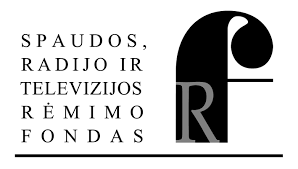                       Publikuota 2022 04 26. 